INFORMED CONSENT PATIENT NAMEClinic Name: Aligned For Health Chiropractic  Doctor's Name: Dr. Tena Thompson  Address: 739 South Main Street, Viroqua, WI  54665  Phone:(608) 637-6577	Fax: (608) 637-7799 The primary treatment used by Doctor of Chiropractic is the spinal manipulation, sometimes called spinal adjustment.  The nature of the chiropractic adjustment.  I will use my hands or a mechanical instrument upon your body in such a way as to move your joints. That may cause an audible "pop" or "click," much as you have experienced when you "crack" your knuckles. You may feel or sense movement.  The material risks inherent in chiropractic adjustment.  As with any healthcare procedure, there are certain complications, which may arise during chiropractic manipulation. Those complications include fractures, disc injuries, dislocations, muscle strain, Horner's syndrome, diaphragmatic paralysis, cervical myelopathy and costovertebral strains and separations. Some types of manipulation of the neck have been associated with injuries to the arteries in the neck leading to or contributing to serious complications including stroke. Some patients will feel some stiffness and soreness following the first few days of treatment.  The probability of those risks occurring.  Fractures are rare occurrences and generally result from some underlying weakness of the bone, which we check for during the taking of your history and during examination and X-ray. Stroke has been the subject of tremendous disagreement within and without the profession with one prominent authority saying that there is at most a one-in-a-million chance of such an outcome. Since even that risk should be avoided if possible, we employ tests in our examination which are designed to identify if you may be susceptible to that kind of injury. The other complications are also generally described as "rare."  The availability and nature of other treatment options.  Other treatment options for your condition include:  Self-administered, over-the-counter analgesics and rest  Medical care with prescription drugs such as anti-inflammatories, muscle relaxants and painkillers.       Hospitalization with traction  Surgery  The material risks inherent in such options and the probability of such risks occurring include:  Overuse of over-the-counter medications produces undesirable side effects. If complete rest is impractical, premature return to work and household chores may aggravate the condition and extend the recovery time. The probability of such complications arising is dependent upon the patient's general health, severity of the patient's discomfort, his pain tolerance and self-discipline in not abusing the medicine. Professional literature describes highly undesirable effects from long term use of over-the-counter medicines.  Prescription muscle relaxants and painkillers can produce undesirable side effects and patient dependence. The risk of such complications arising is dependent upon the patient's general health, severity of the patient's discomfort, his pain tolerance, self-discipline in not abusing the medicine and proper professional supervision. Such medications generally entail very significant risks - some with rather high probabilities.  Hospitalization in conjunction with other care bears the additional risk of exposure to communicable disease, iatrogenic (doctor induced) mishap and expense. The probability of iatrogenic mishap is remote, expense is certain, exposure to communicable disease is likely with adverse result from such exposure dependent upon unknown variables.  The risks inherent in surgery include adverse reaction to anesthesia, iatrogenic (doctor induced) mis- hap, all those of hospitalization and an extended convalescent period. The probability of those risks occurring varies according to many factors.  The risks and dangers attendant to remaining untreated.  Remaining untreated allows the formation of adhesions and reduces mobility which sets up a pain reaction further reducing mobility. Over time, this process may complicate treatment making it more difficult to treat and less effective the longer it is postponed. The probability that non-treatment will complicate a later rehabilitation is very high.  DO NOT SIGN UNTIL YOU HAVE READ AND UNDERSTAND THE ABOVE.  I have read or have had read to me the above explanation of the chiropractic adjustment and related treatment. I have discussed it with Dr. Tena Thompson and have had my questions answered to my satisfaction. By signing below, I state that I have weighed the risks involved in undergoing treatment and have myself decided that it is in my best interest to undergo the treatment recommended. Having been informed of the risks, I hereby give my consent to that treatment.  Date: __________________________________________________________________________Printed Name________________________________________Signature________________________________________Signature of Parent or Guardian (if a minor)Chiropractic Case History/Patient InformationDate: FOR STAFF USE ONLYOccupation: _________________Patient # FOR STAFF USE ONLYEmployer: ___________________Doctor: FOR STAFF USE ONLYWork#: _____________________Employer Address: _________________________________________________________________________________Purpose of this Appointment: _________________________________________________________________________Have you had this before? YES NOHave you seen a Medical Doctor, or a Doctor of Chiropractic for this condition? YES NO		If yes, please explain: _______________________________________________________________________Insured’s Name: ____________________________________________	Insured’s DOB: __________________Insured’s Employer: __________________________________________________________________________Please circle any/all insurance coverage that may be applicable:	Major Medical		Worker’s Compensation		Medicaid	Medicare			Auto Accident				Other: ________________________________________________Name of Primary Insurance: _________________________________________________________________________Name of Secondary Insurance (if any): _________________________________________________________________AUTHORIZATION AND RELEASE: I authorize payment of insurance benefits directly to the chiropractor or chiropractic office. I authorize the doctor to release all information necessary to communicate with personal physicians and other healthcare providers and payors and to secure the payment of benefits. I understand that I am responsible for all costs of chiropractic care, regardless of insurance coverage. I also understand that if I suspend or terminate my schedule of care as determined by my treating doctor, any fees for professional services will be immediately due and payable. I understand that interest is charged on overdue accounts at the annual rate of 16%. The patient understands and agrees to allow this chiropractic office to use their Patient Health Information for the purpose of treatment, payment, healthcare operations, and coordination of care. We want you to know how your Patient Health Information is going to be used in this office and your rights concerning those records. If you would like to have a more detailed account of our policies and procedures concerning the privacy of your Patient Health Information, we encourage you to read the HIPAA NOTICE that is available to you at the front desk before signing this consent.  If there is anyone you do not want to receive your medical records, please inform our office.Complaint #11. What is your MAIN complaint? _____________________  2. When did you first notice this problem and what were you doing? ___________________________________________           _________________________________________________ 3. What does this keep you from doing?_________________________________________________4. Rate your symptoms: ______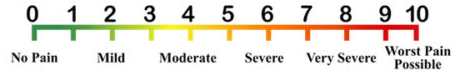 5. Has it gotten worse? (Check ALL that apply) Same         Better         Gradually Worse6. How frequent is the condition? Intermittent         Night OnlyConstant               Daily7. Describe the pain. (Check ALL that apply)Sharp        Dull         Achy        Numbness        Tingling        Burning    Stabbing Other: ___________________________8. Is there anything you can do to RELIEVE the problem? Yes NO If YES, please describe: _______________________________________________If NO, what have you tried that has not worked?_______________________________________________9. What makes the problem WORSE? (Check ALL that apply)Standing      Sitting      Lying      Bending       Lifting      Twisting10. Is the condition due to injury or sickness arising out of:Employment Auto Other Accident Complaint #21. What is your SECONDARY complaint? __________________  2. When did you first notice this problem and what were you doing? ___________________________________________           _________________________________________________ 3. What does this keep you from doing?_________________________________________________4. Rate your symptoms: ______5. Has it gotten worse? (Check ALL that apply) Same         Better         Gradually Worse6. How frequent is the condition? Intermittent         Night OnlyConstant               Daily7. Describe the pain. (Check ALL that apply)Sharp        Dull         Achy        Numbness        Tingling        Burning    Stabbing Other: ___________________________8. Is there anything you can do to RELIEVE the problem? Yes NO If YES, please describe: _______________________________________________If NO, what have you tried that has not worked?_______________________________________________9. What makes the problem WORSE? (Check ALL that apply)Standing      Sitting      Lying      Bending       Lifting      Twisting10. Is the condition due to injury or sickness arising out of:Employment Auto Other AccidentHistoryFamily/Personal Medical History: Please review the below listed diseases and conditions and indicate those that are current health problems of the identified person listed. Leave blank those spaces that do not apply. Are there any other unrelated health problems?  Yes No   If Yes, please describe: _____________________________________ ____________________________________________________________________________________________________________                                                                                                                                                                                                     Have you had any broken bones, major accidents, or serious injuries?   Yes No   If Yes, please list the dates and the injuries: ____________________________________________________________________________________________________________                                                                                                                                                                                     List any procedures/surgeries you have had:________________________________________________________________________________ List your Allergies:_____________________________________________________________________________________________________Social History: 	Married   Single   Widowed   Divorced   Separated 		How many children do you have? _______ 	Are you, or is there a possibility you may be pregnant? YES NO UncertainDo you use:   Tobacco   Alcohol   Coffee		Have you had:  Measles		 Mumps	  Chicken Pox		  Smoking Status: Every Day  Some days Former Smoker  Never Smoked   Smoking start date: ______________	Smoking end date: _______________Medication: Please list ALL vitamin/supplement, birth control, and other medications you are currently taking:__________________________________________________________________________________________________________________________________________________________________________________________________________________________________________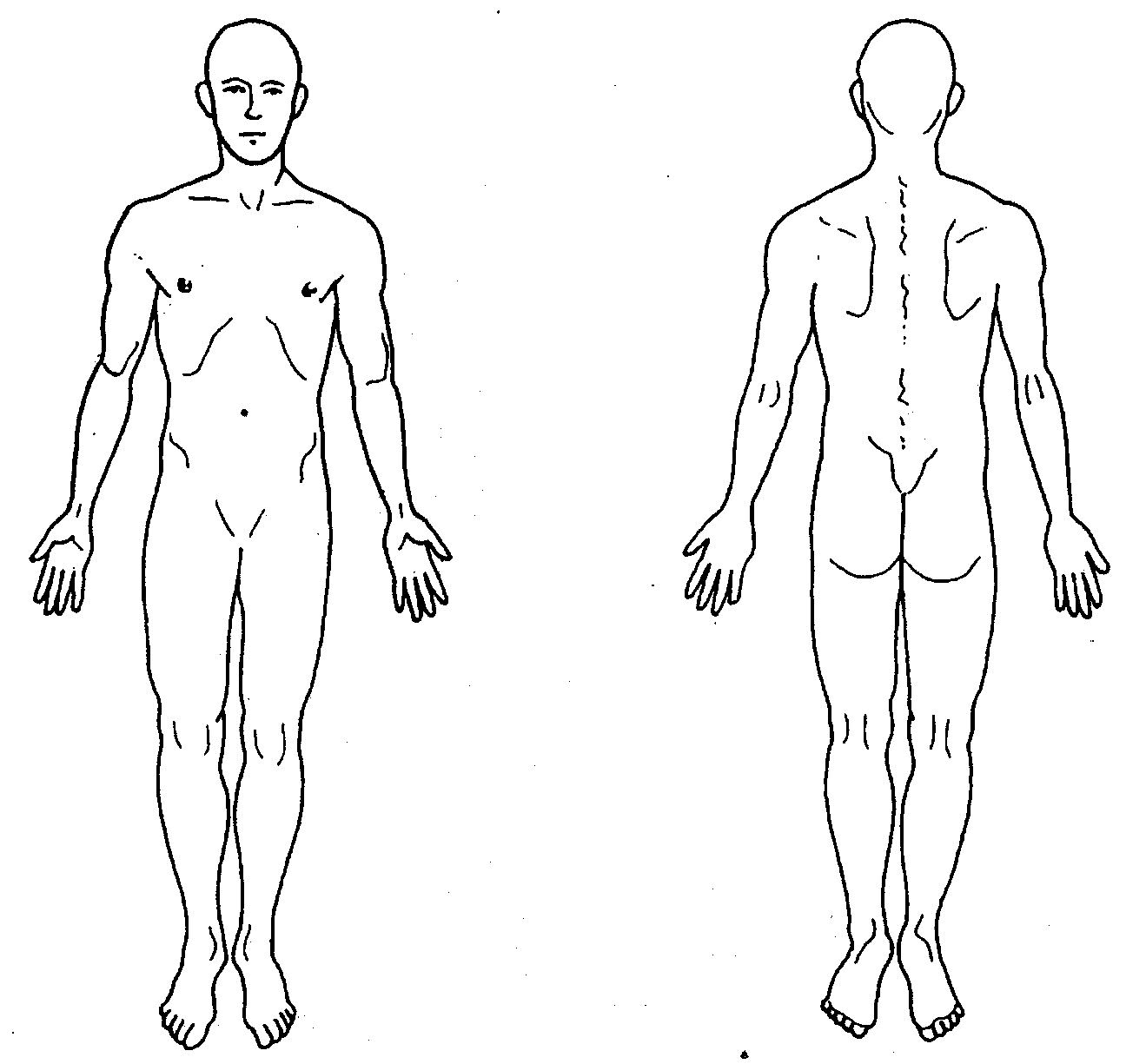 ConditionMotherFatherBrothersSistersChildren nSpouseMEAllergies/AsthmaAnxietyArthritisBack Trouble/Disc TroubleBirth DefectsBladder or Urinary ProblemsBlood DisorderBreast lumps/sorenessBursitisCancerCardiovascular ProblemsChest PainConstipationDepression/Mental IllnessDermatitis/Eczema/RashDiabetesDifficulty SwallowingDigestive ProblemsDizziness or FaintingOthers:ConditionMotherFatherBrothersSistersChildrenSpouseMEExcessive ThirstGeneral FatigueGallbladder/Liver TroubleHeadaches/MigrainesHeart AttackHeart Problems Heartburn/UlcerHepatitisHigh Blood PressureHigh CholesterolKidney problemsLung/Breathing ProblemsNeuropathyOsteoporosisSleep Trouble/DisorderSwelling or stiff Joint(s)ScoliosisThyroid DiseaseVision or Hearing problemsOther: